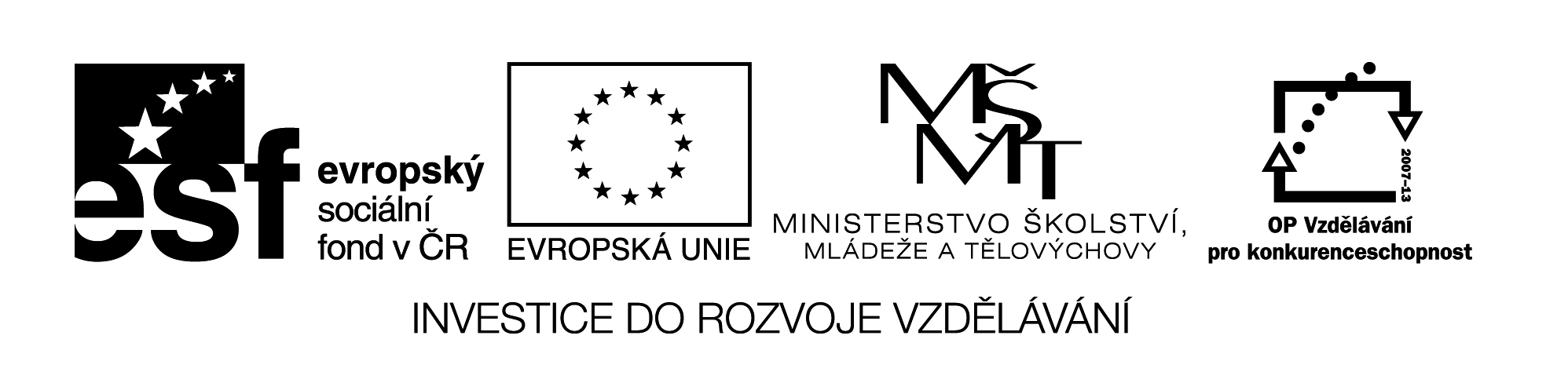 Název: Karty s příklady na sčítání a odčítání násobků 10 v oboru 0-100.Cíl: 	     Upevnění matematických spojů +,-. Časový nárok: Podle potřeby.Pomůcky: Stovková tabule, číselná osa, desítky.Metodické pokyny: Karty můžeme vytisknout , zalaminovat a používat individuálně, ve skupinách i při různých soutěžích.20 + 3040 + 5030 + 5070 + 2070 + 1030 + 4080 + 2040 + 6060 + 3030 + 7040 + 4050 + 3050 + 2040 + 1030 + 3020 + 7010 + 5020 + 2040 – 2070 – 5050 – 3070 – 2030 - 2070 – 3060 – 5080 – 4060 – 3080 – 5060 – 2080 – 3090 – 6090 – 5080 – 5080 – 7090 – 7080 – 3090 - 1090 – 20100 – 50100 – 70100 – 30100 – 20